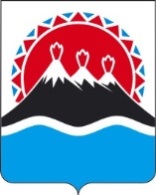 П О С Т А Н О В Л Е Н И ЕПРАВИТЕЛЬСТВА  КАМЧАТСКОГО КРАЯ             г. Петропавловск-Камчатский ПРАВИТЕЛЬСТВО ПОСТАНОВЛЯЕТ:1. Внести в приложение к постановлению Правительства Камчатского края от 12.04.2011 № 137-П «Об утверждении Положения о Министерстве природных ресурсов и экологии Камчатского края» изменение, исключив подпункт «у» пункта 2 части 2.1 раздела 2.2. Настоящее Постановление вступает в силу через 10 дней после дня его официального опубликования.Губернатор Камчатского края                                                               В.И. ИлюхинСОГЛАСОВАНО:Заместитель ПредседателяПравительства Камчатского края – Министр рыбного хозяйства Камчатского края				   	         		         В.М. ГалицынМинистр природных ресурсов и экологии Камчатского края                                                                В.И. ПрийдунНачальник Главного правового управления Губернатора и Правительства Камчатского края                                                           С.Н. ГудинИсполнитель: Наталья Михайловна Пастушенко41-21-56Министерство природных ресурсов и экологии Камчатского края                                                              Пояснительная запискак проекту постановления Правительства Камчатского края «О внесении изменений в приложение к постановлению Правительства Камчатского края от 12.04.2011 № 137-П «Об утверждении Положения о Министерстве природных ресурсов и экологии Камчатского края»Проект постановления Правительства Камчатского края разработан для уточнения полномочий Министерства природных ресурсов и экологии Камчатского края.Проект постановления Правительства Камчатского края размещен 11.10.2016 на официальном сайте исполнительных органов государственной власти Камчатского края в сети Интернет для проведения в срок до 19.10.2016 независимой антикоррупционной экспертизы.Принятие представленного проекта постановления Правительства Камчатского края не потребует дополнительного финансирования из краевого бюджета.№О внесении изменений в приложение к постановлению Правительства Камчатского края от 12.04.2011 № 137-П «Об утверждении Положения о Министерстве природных ресурсов и экологии Камчатского края»